EAT WINGS. RAISE FUNDS . IT PAYS.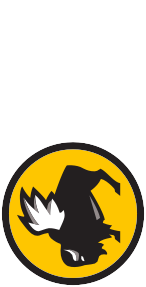 On the day of your event, Buffalo Wild Wings will donate 10% of all pre-taxed sales (less promotional discounts) from any guest that presents this fundraising ticket.We look forward to helping your organization meet its financial goals.Together, we can make a positive impact and help keep our community working and playing together.(Present this ticket to your server on the date & time listed below)FRIENDS OF CHILD ADVOCACY CENTERApril 20, 2015	11:00 AM820 Commons DriveThe Shoppes at Geneva Commons	Geneva, IL	630-262-9464